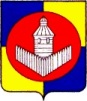 РОССИЙСКАЯ ФЕДЕРАЦИЯНИЖНЕУСЦЕЛЕМОВСКОЕ СЕЛЬСКОЕ ПОСЕЛЕНИЕУйского района Челябинской области                                  ПОСТАНОВЛЕНИЕот  03.10.2022 г.    № 35/1	с. Нижнеусцелемово О внесении изменений в учетную политику на 2022 годдля целей бюджетного учетаВо исполнение Закона от 06.12.2011 № 402-ФЗ и приказа Минфина от 01.12.2010 №  157н, Федерального стандарта «Учетная политика, оценочные значения и ошибки» (утв. приказом Минфина от 30.12.2017 № 274н)                                             ПОСТАНОВЛЯЮ: Внести следующие изменения в учетную политику для целей бухгалтерского учета, утвержденную Постановлением Главы поселения от 27.12.2021  №  43:1. Внести дополнения в пункт 10.3 раздела «Особенности применения первичных документов», а именно Табель учета использования рабочего времени (ф. 0301007) дополнить условным обозначением:наименование показателя – «приостановление действия трудового договора на период мобилизации»;код – «ПД».2. Ответственному за ведение табеля Немцевай Н.В. применять новое условное обозначение начиная с табеля учета рабочего времени за октябрь 2022 года.3. Контроль за исполнением постановления  возложить на главного бухгалтера Немцеву Н.В..Глава поселения                                                      Р.Р.Чутбасов